Publicado en Almeria el 28/05/2024 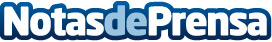 La huella de Almería en el universo: los invernaderos, testimonio de la grandeza humanaEl 'mar de invernaderos de Almería' es una maravilla humana visible desde el espacio, según Julian Fuentes, CEO de Sistemas Hortícolas AlmeríaDatos de contacto:Julian FuentesCEO+34 667 561 992Nota de prensa publicada en: https://www.notasdeprensa.es/la-huella-de-almeria-en-el-universo-los Categorias: Nacional Andalucia Ecología Industria Alimentaria Sostenibilidad Otras Industrias http://www.notasdeprensa.es